.SECTION  1.  TOE STRUTS, JAZZ BOXSECTION  2.  ( 2X ) SIDE & TOE TOUCH, ( 3X ) MOVING BACKWARD, FORWARD  (12.00)SECTION  3.  ( 2X ) FORWARD SHUFFLE, ( 2X ) SIDE,TOE TOUCH, STEPSECTION  4.  FORWARD, RECOVER, SIDE, RECOVER, ¼ JAZZ BOX TURN  (03.00)REPEATHAVE FUN AND HAPPY DANCINGContact person:  permanaayu@yahoo.comGoyang Dumang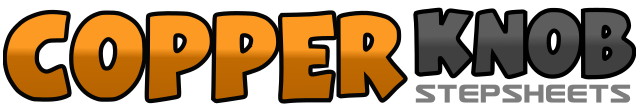 .......Count:32Wall:4Level:Beginner.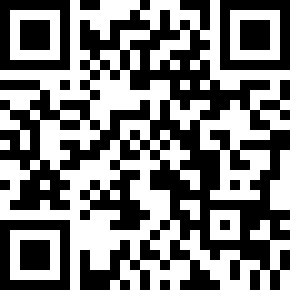 Choreographer:Wandy Hidayat (INA) - December 2014Wandy Hidayat (INA) - December 2014Wandy Hidayat (INA) - December 2014Wandy Hidayat (INA) - December 2014Wandy Hidayat (INA) - December 2014.Music:Goyang Dumang - Cita CitataGoyang Dumang - Cita CitataGoyang Dumang - Cita CitataGoyang Dumang - Cita CitataGoyang Dumang - Cita Citata........1 – 2Touch R toe forward, Step down R heel3 – 4Touch L toe forward, Step down L heel5 – 6Cross R over L, Step back on L7 – 8Step R to right side, Step L forward1 – 2Step R to right side, Touch L toe to side3 – 4Step L to left side, Touch R toe to side5 – 6 – 7Step R backward on R – L – R8Step L forward1 & 2Step R forward, Step L close to R, Step R forward3 & 4Step L forward, Step R close to L, Step L forward5 & 6Step R to right side, Touch L toe in front, Step R in place7 & 8Step L to left side, Touch R toe in front, Step L in place1 – 2Step/rock R forward, Recover on L3 – 4Step/rock R to right side, Recover on L5 – 6Cross R over L, Turn ¼ right stepping back on L (03.00)7 – 8Step R to right side, Step L forward